Nom : 	Prénom : 	Date de naissance : 	 Adresse : ……………………………………………………………………………………………………………………... Code postal : 	Ville : 		Téléphone : 	Téléphone portable :	 	  Adresse courriel  :			Première inscription : Certificat Médical obligatoireRenouvellement : - Attestation de réponse au questionnaire de santé si certificat fourni depuis moins de 3 ans		              - Certificat médical si précédent fourni en 2019-2020L’adhésion ne sera effective qu’avec la fourniture du certificat médical ou l’attestation de réponse au questionnaire de santé. Penser à préciser « pratique de la marche nordique » si nécéssaire.En adhérant au CRAPAHU je m’engage à respecter les statuts et le règlement intérieur de l’association. J'autorise CRAPAHU à utiliser mon image dans le cadre de ses activités et de leur promotion   OUI 				 NONA Limours le : …………./………..../2022Signature :Contact : crapahu.limours@gmail.com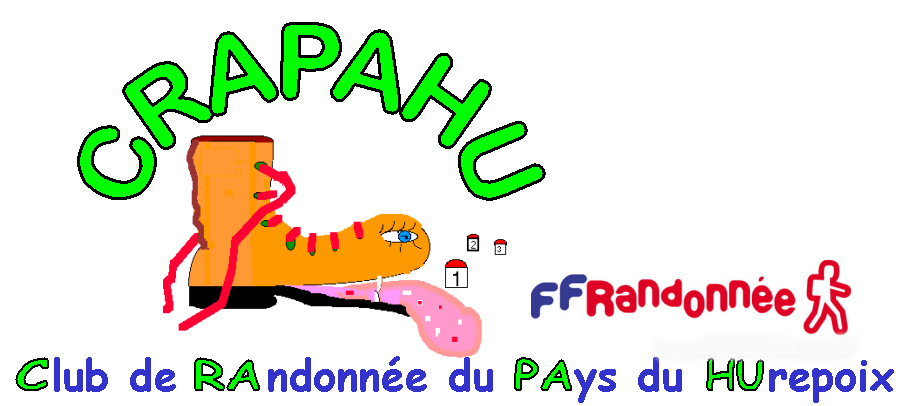 BULLETIN D’ADHESIONINDIVIDUELLESaison : 2022-2023Cotisation CRAPAHULicence individuelle FFRP (1)Optionnel :  Abonnement à Passion Rando  12 €  28 €  10 €Si vous avez déjà pris votre licence FFRP auprès d’un autre club, indiquez ici le nom du club  et votre numéro de licence :Si vous avez déjà pris votre licence FFRP auprès d’un autre club, indiquez ici le nom du club  et votre numéro de licence :Si vous avez déjà pris votre licence FFRP auprès d’un autre club, indiquez ici le nom du club  et votre numéro de licence :Montant total à payer :                    €Réglé par :    chèque	 espèces